APPLICATION FORM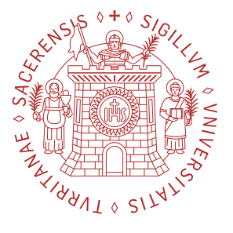 HISTORY OF EDUCATION DOCTORAL SUMMER SCHOOLUniversity of Sassari, Porto Conte (Alghero, Sardinia), Italy, 8-11 June 2017Contact details of applicant:SURNAME: ……………………….………………………………….…………………………..…….FIRST NAME: ………………………………………………………………………………………….University: ………………….……………………………………………………………….…..………Email:……………………………………….……………………………………………….……..……Contact details of (lead) supervisor: NAME: ……………….………………………………………………………………………………….Postal Address (Institution/Department/Street + Nr/ZIP code/place):………...…………………...…………………………………………………………..…….………….………...…………………...…………………………………………………………..…….………….Telephone number: …………………...………………………………………..…..…………………Email: ………………………………………………………………………………...…………………Title of Research Project: ………………………...…………………………………………….……………...………………………………………………………..…………………………………………………………..….……………………………………………………..………………………………………………………….When did you start your PhD: …………/ …………/ ………… (DD/MM/YY)Travel bursaries are available to students from low-GDP countries.* Indicate your level of financial need: ……………………………………………………...………………………Please bear in mind that funding is limited and that the number and amount of bursaries awarded will depend upon the number of applicants.*The only countries eligible for the low GDP (Gross Domestic Product) status are: African countries; Asian countries (with following exceptions: Brunei Darussalam, Hong Kong SAR, Israel, Japan, Kuwait, Macau SAR, Qatar, Singapore, UAE); Latin American countries; and the following countries in wider Europe: Albania, Armenia, Azerbaijan, Belarus, Bosnia-Herzegovina, Bulgaria, Croatia, Czech Republic, Estonia, Georgia, Greece, Hungary, Kazakhstan, Kosovo, Latvia, Lithuania, FYR of Macedonia, Malta, Moldova, Montenegro, Poland, Portugal, Romania, Russia, Serbia, Slovakia, Slovenia, Turkey and Ukraine.Please return to: summerschool-sassari@eera-ecer.de by December 31st 2016 (strict deadline !).IMPORTANT NOTE: To be considered the application must be accompanied by a supporting statement from the supervisor on official institutional notepaper and attached as a pdf.Summary of Research Project, c 250 wordsReason(s) for wanting to attend the summer school, e.g., methodological issue